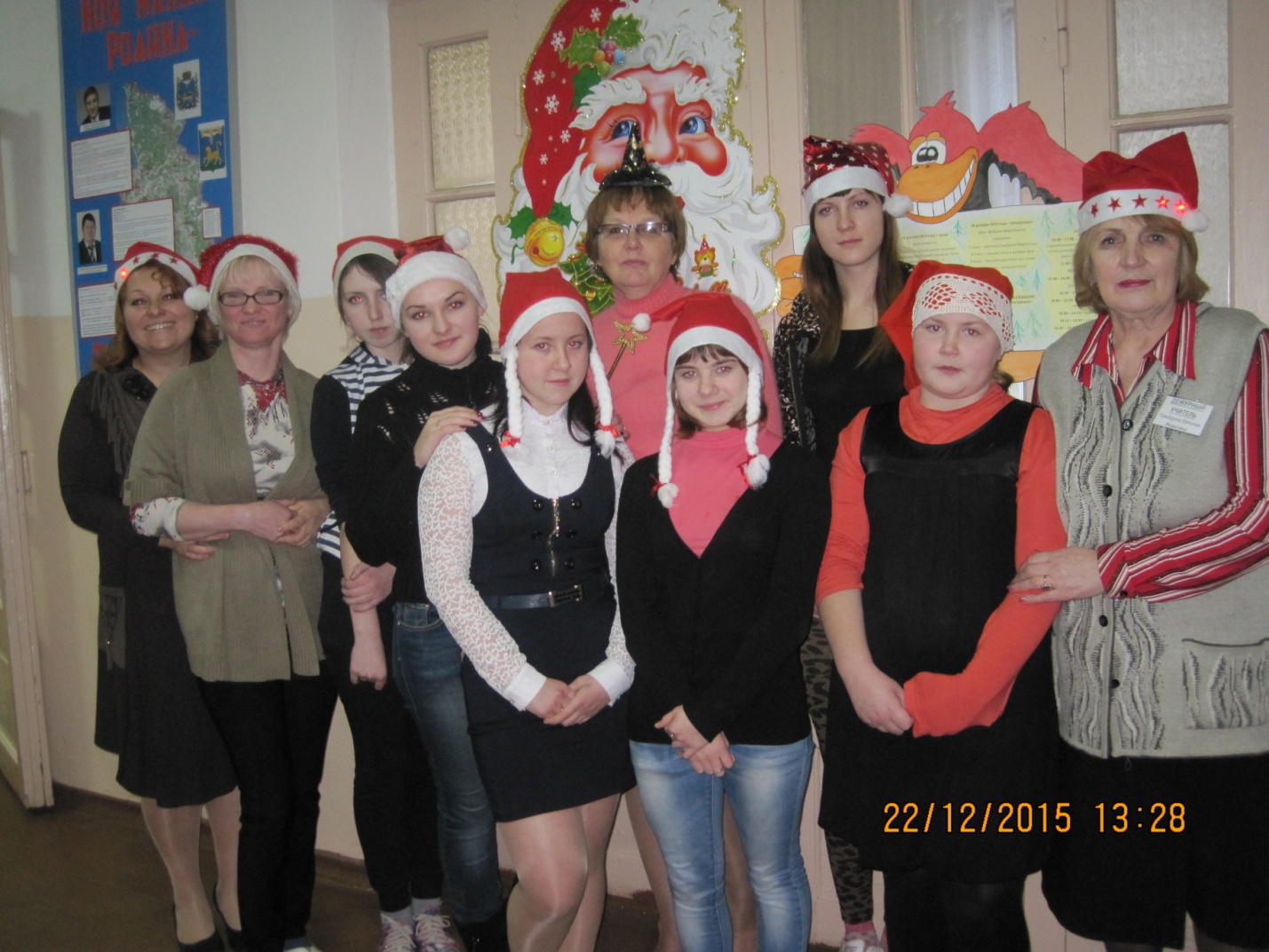 Ждём новый год – творим новогоднее настроение …22 декабря 2015 года – День новогоднего колпачка